ФЕДЕРАЦИЯ АЛЬПИНИЗМА РОССИИ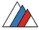 RUSSIAN MOUNTAINEERING FEDERATIONВ конкурсную комиссию Федерации альпинизма РоссииЗаявка на участие в конкурсе грантов ФАР     Просим принять заявку Аккаева Азнаура Алимовича (Горный клуб «К вершине», г. Нальчик, республика Кабардино - Балкария) для участия в Конкурсе на соискание грантов Федерации альпинизма России и ее партнеров для поддержки региональных проектов и программ, направленных на развитие массового альпинизма.Анкета участника и описание проекта прилагаются ниже.Подпись  	Дата 15.11.2021г.	119991, г. Москва, Лужнецкая набережная 8, Олимпийский комитет России+7 (495) 790-75-23; +7 (495) 647 00 76alpfederation@gmail.com; www.alpfederation.ruАнкета участникаНазвание организации или ФИО члена ФАР:Аккаев Азнаур Алимович, КМС, инструктор методист 1 категории., Горный клуб «К вершине» при ФАССТ КБР, г. Нальчик КБРЛицо, ответственное за участие в конкурсе, контакты:Аккаев Азнаур Алимович, a.akkaev@yandex.ru, +79280767465Название и размер гранта (грантов) на который претендует участник конкурса: Vento – Точка опоры, 200 т. р.Описание проектаНазвание проекта (программы):	Школа альпинизма Горного клуба «К вершине».Цели и задачи проекта.Цели проекта:Развитие в регионе и популяризация вида спорта альпинизм;достижение высокого уровня подготовки спортсменов начального этапа обучения и этапа спортивной подготовки ;отбор перспективных спортсменов в состав сборной команды;Задачи проекта:набор новых участников в секцию альпинизмаорганизация учебно-тренировочного процесса под руководством грамотных   инструкторов - методистов альпинизма прошедших обучение в ЦШИ ФАР;обучение согласно программе подготовки альпинистов этапов НП1, НП2 и СП1, СП2 с учетом высоких требований к индивидуальной технике и технике работы с альпинистским снаряжением;создание благоприятной командной рабочей атмосферы в коллективе;развитие и поддержание интереса участников клуба к спортивному росту и совершенствованию.Перечень мероприятий, направленных на достижение заявленных целей:регулярные предсезонные тренировки и предлагерная подготовка; занятия по   альпинистской технике, по работе с альпинистским снаряжением, теоретическая подготовка и практические семинары; занятия по оказанию первой помощи при НС в горах; занятия по проведению ПСР в горах и  т.д. (включает весь 2022 год);учебно-тренировочные сборы в альпинистских лагерях республики Кабардино – Балкария («Безенги», «Уллу Тау», «Щхельда»); РСО Алания «Цей»; Ингушетия «Кязи» и в других горных регионах России;регулярные тренировочные сборы на скалах республики и соседних регионов ;проведение соревнований по различным техникам и участие;контроль за усвоением материала.Информация о запрашиваемом объеме грантовой поддержки (название гранта, объем): Vento – Точка опоры, 200 т.р.Список лиц, ответственных за реализацию проекта: Аккаев А.А. (КМС по альпинизму, инструктор-методист по альпинизму 1 категории, инструктор UIAA; Шабаев К.Х. (1 разряд по альпинизму, инструктор-методист по альпинизму 3 кат.), Газаев А.А. (1 разряд по альпинизму, инструктор-методист по альпинизму 3 кат.), Сарбашев К.Т. (1 разряд по альпинизму, инструктор-методист по альпинизму 3кат.)Дополнительную информацию о проекте: иллюстративный материал, презентация, письма поддержки (при необходимости, на усмотрение участника конкурса).Данный проект не является коммерческим. Школу альпинизма Горный клуб при содействии ФАССТ КБР будет проводить в первый раз. О проведении школы альпинизма будет объявлено в ближайшее время. За время работы в альпинистских лагерях у инструкторов   задействованных в запланированной школе альпинизма выработалась эффективная система подготовки, получен необходимый методический опыт. Планируется наладить системный подход в обучении, чтобы исключить технический пробел у участников на разных этапах подготовки. Различные модули, школы и учебные сборы, популярные в настоящее время, несомненно, позволяют заполнить пробелы в технической подготовке, но не могут заменить собой регулярные тренировки в разных условиях.Одним из основных преимуществ нашего проекта является комплексный подход к обучению, включающий в себя все необходимые этапы: межсезонную и предлагерную  подготовку, тренировочные сборы      на реальном рельефе и УТС в горных районах. Существенным фактором в осуществлении поставленных целей является высокая стоимость личного и группового снаряжения, необходимого для начала занятия альпинизмом. В случае выигрыша гранта будет закуплено все необходимое индивидуальное и групповое снаряжение: ИСС, каски, кошки, карабины зажимы, ATC, ледорубы и веревки VENTO. Снаряжение будет использовано в процессе обучения и на выездах секции альпинизма Горного клуба «К вершине» и даст шанс людям, которые хотят начать заниматься альпинизмом, но не имеют достаточно средств для покупки необходимого снаряжения.Фотоальбом различных мероприятий проведенных Горным клубом «К вершине»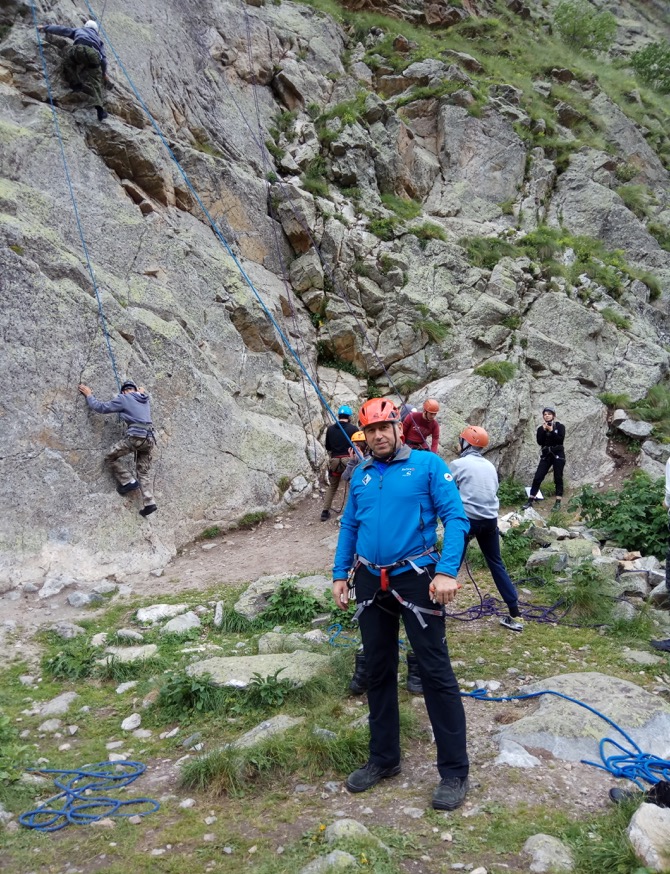 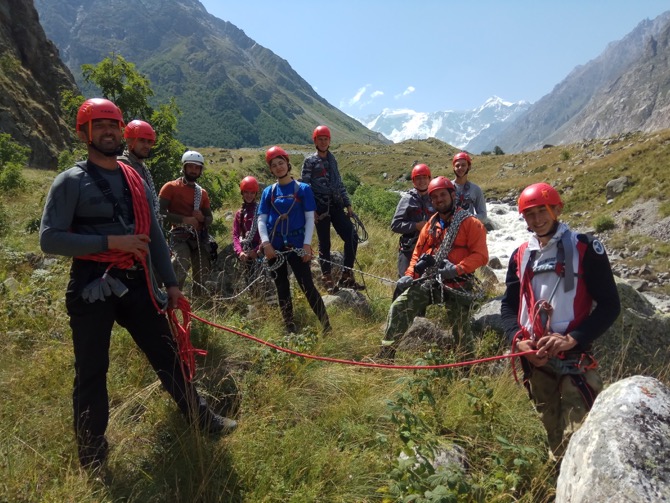 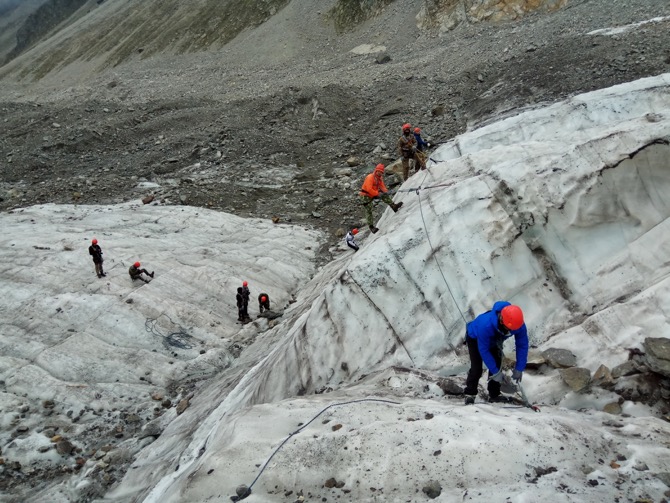 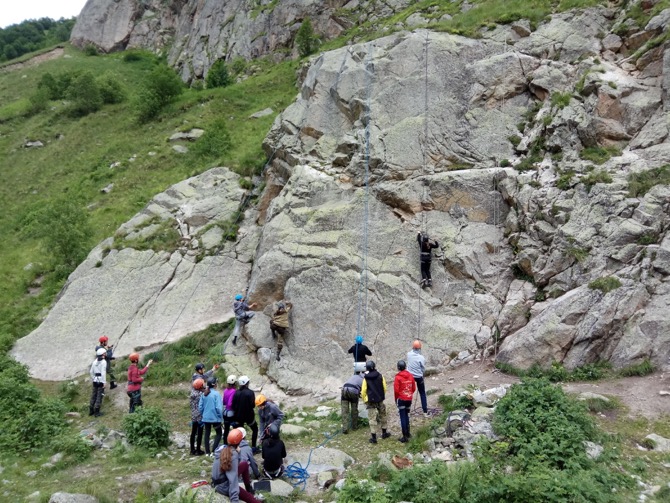 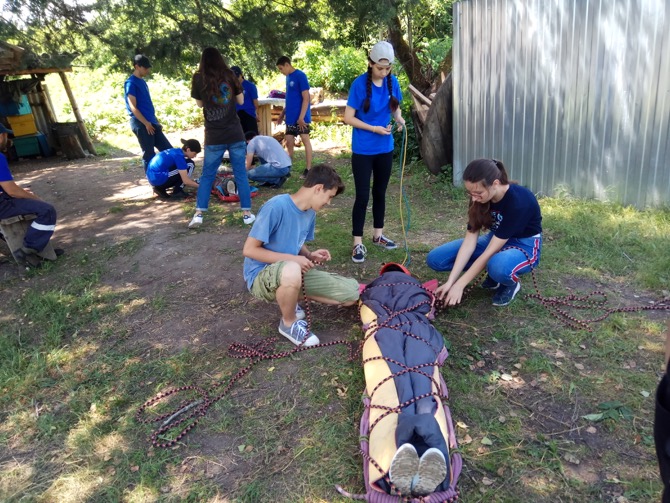 